		938, rue St-Maurice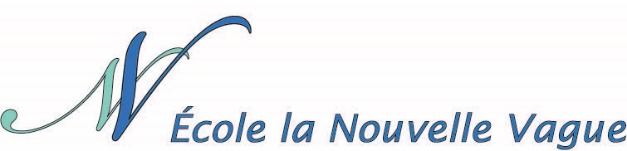 		Montréal, Québec     H3 C 1L7		(514) 379-1590REGISTRATION PROCEDURE1. Complete the attached Registration Form and send it back, by email to c.gendron@ecolelanouvellevague.com. A confirmation of reception will be sent to you by email.2. Payment of the registration fees is requested by e-transfer. Register on your bank’s website and follow the instructions. Email receiver address is info@ecolelanouvellevague.com. The security question is school address and the answer to the security question is 938. Clearly identify your child’s name to facilitate treatment of the payment.3. Send your child’s birth certificate by email. If the certificate is not issued by the Directeur de l’État civil (Québec), you must also attach a copy of one of the following document:	a) Proof of permanent residency of the child;	b) Study permit of one of the parent or for the child;	c) Work permit of one of the parent.4. As soon as all the registration conditions are filed, we will send a letter of acceptation by email.5. «Educational services agreement» as well as the «Parent’s Guide» will be emailed to you during the admission period. You must read, complete, sign and return the Agreement to school by email as soon as possible. You must read the Parent’s Guide carefully and keep this document. Admission fees must be paid during the admission period by e-transfer.		938, rue St-Maurice		Montréal, Québec     H3 C 1L7		(514) 379-1590								   info@ecolelanouvellevague.com To valid the registration, all the following conditions must be completed.Copy of the child’s birth certificate.Payment of the registration fees for $50.00CDN by e-transfer, cheque or cash.Copy of the child’s last report card, if applicable.Student’s informationGrade 					School year 								Must be 5 years old on September 30th. Last name  							First name  					Birth date   					 	Place of birth 							(D/M/Y)Complete address 												Boy _____			Girl _____Maternal language 	French _____		English _____	Other (specify) 				Is French spoken and understood by child?		Yes _____	No _____Brother/Sister attending ÉCOLE LA NOUVELLE VAGUE :  Yes _____	Grade __________	No _____In order to help your child’s success, it is important to answer the following question.My child currently benefits from the services of a specialist like, for example, for attention disorder, dyslexia, etc.		No _____Yes, diagnostic ______________________________________	Year if diagnostic _________________Specialist having diagnosed:Psychologist _____		Neuropsychologist _____		Speech therapist _____Other 														/2Legal custody of the child:	_____ Father		_____ Mother		_____ Not applicable				_____ Other, specified 								FatherLast name							First name 					Place of birth 							Occupation 					Home phone 					Work 				     extension 		Mobile 					E-mail address 								Residential address 												Mother	Last name							First name 					Place of birth 							Occupation 					Home phone 					Work 				     extension 		Mobile 					E-mail address 								Residential address 												Section reserved for administrationRegistration reception date (D/M/Y)										Date of reception of the birth certificate (D/M/Y)								Date of reception of the registration fees (D/M/Y)								Date of acceptation letter sent (D/M/Y)										